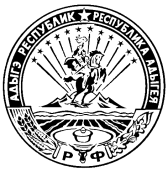 МИНИСТЕРСТВО ФИНАНСОВ РЕСПУБЛИКИ АДЫГЕЯП Р И К А Зот 24.11.2017 г.									        № 133 –А г. МайкопНачальник отдела бюджетной политикигосударственных органов и иных ведомств							      Н.Е ФилимоноваО сокращении предоставлениямежбюджетных трансфертовиз республиканского бюджетаРеспублики Адыгея бюджетаммуниципальных образований«Тахтамукайский район», «Теучежский район»В соответствии с приказом Министерства финансов Республики Адыгея от 9 января 2014 года № 3-А «Об утверждении Порядка приостановления (сокращения) предоставления межбюджетных трансфертов местным бюджетам из республиканского бюджета Республики Адыгея» и на основании  информации отдела бюджетной политики государственных органов и иных ведомств  о превышении установленных Кабинетом Министров Республики Адыгея нормативов формирования расходов на содержание органов местного самоуправления в 2017 годуп р и к а з ы в а ю:По Министерству финансов Республики Адыгея код главного распорядителя «808» сократить в 2017 году предоставление субвенции на осуществление государственных полномочий  по расчету и предоставлению дотации на выравнивание бюджетной обеспеченности поселений по коду «1403 5Ф40260030 530 251» следующим муниципальным образованиям: муниципальному образованию «Тахтамукайский район» в пределах объема дотаций, подлежащих  перечислению в муниципальное  образование «Шенджийское сельское поселение» на 62213,0 рублей, муниципальное  образование «Козетское сельское поселение» на 62875,0 рублей, муниципальное  образование «Афипсипское сельское поселение» на 30766,3 рублей;муниципальному образованию «Теучежский район» в пределах объема дотаций, подлежащих  перечислению в муниципальное  образование «Джиджихабльское сельское поселение» на 10900,0 рублей.Отделу  межбюджетных отношений, сводного планирования  и мониторинга муниципальных финансов Министерства финансов Республики Адыгея обеспечить внесение соответствующих изменений в сводную бюджетную роспись республиканского бюджета Республики Адыгея.  Контроль за исполнением настоящего приказа возложить на Первого заместителя Министра финансов Республики Адыгея Е.В. Косиненко.Министр										Д.З. ДолевПроект внесен:Согласовано:Первый заместитель Министрафинансов Республики АдыгеяНачальник отдела межбюджетных
отношений, сводного планирования
и мониторинга муниципальных финансовЕ.В. КосиненкоН.В. ПавловаПроект согласован:Начальник Управления бюджетного учета и отчетности исполнения бюджетовМ.Б. АссакаловНачальник отдела правовой 
и кадровой политикиТ.А. Смыкова